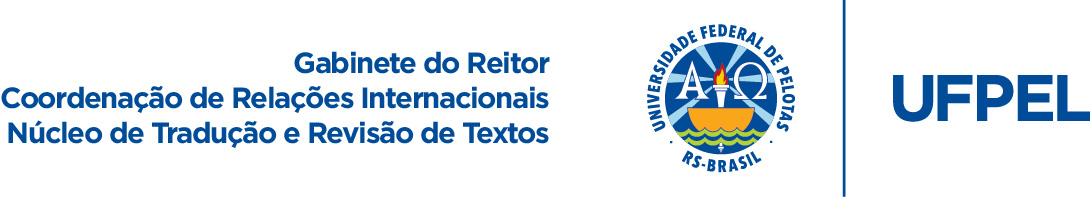 Disciplinas do Curso de Arquitetura e Urbanismo (Bacharelado)*Prezado(a) aluno(a): contribua para a melhoria destas traduções se constatar inconsistência terminológica. Envie sua crítica/sugestão de adequação/correção para crinter.traducoes@gmail.com.
1º Semestre1º SemestreExtensão, Universidade e SociedadeEXTENSION, UNIVERSITY AND SOCIETYGeometria Gráfica e Digital IGRAPHIC AND DIGITAL GEOMETRY IIntrodução à TecnologiaINTRODUCTION TO TECHNOLOGYProjeto de Arquitetura IARCHITECTURE PROJECT IRepresentação Digital IDIGITAL REPRESENTATION ISistemas de Representação em Arquitetura, Paisagismo e urbanismoREPRESENTATION SYSTEMS IN ARCHITECTURE, LANDSCAPING AND URBANISMTeoria e História I – Arquitetura e Urbanismo na ContemporaneidadeTHEORY AND HISTORY I – ARCHITECTURE AND URBANISM IN THE CONTEMPORANEITY2º Semestre2º SemestreArquitetura BioclimáticaBIOCLIMATIC ARCHITECTUREDesenho Técnico para ArquiteturaTECHNICAL DRAWING FOR ARCHITECTUREGeometria Gráfica e Digital IIGRAPHIC AND DIGITAL GEOMETRY IIHistória das ArtesHISTORY OF ARTSInstalações HidrossanitáriasWATER SUPPLY AND SANITARY INSTALLATIONSProjeto de Arquitetura IIARCHITECTURE PROJECT IITecnologia da Construção ICONSTRUCTION TECHNOLOGY ITeoria e História II – Períodos Clássicos na Arquitetura e UrbanismoTHEORY AND HISTORY II – CLASSICAL PERIODS IN ARCHITECTURE AND URBANISMViagens de Estudos e Visitas Técnicas ISTUDY TRIPS AND TECHNICAL VISITS IViagens de Estudos e Visitas Técnicas IISTUDY TRIPS AND TECHNICAL VISITS II3º Semestre3º SemestreEstudos Sociais, Econômicos e AmbientaisSOCIAL, ECONOMICAL AND ENVIRONMENTAL STUDIESProjeto de Arquitetura IIIARCHITECTURE PROJECT IIITecnologia da Construção IICONSTRUCTION TECHNOLOGY IIProteção Contra IncêndioFIRE PROTECTIONSistemas Estruturais IsostáticosISOSTATIC STRUCTURAL SYSTEMSTeoria e História III – Arquitetura e Urbanismo Ecléticos e Pré-IndustriaisTHEORY AND HISTORY III – ECLETIC AND PRE-INDUSTRIAL ARCHITECTURE AND URBANISMTopografiaTOPOGRAPHY4º Semestre4º SemestreDesempenho Térmico do EdifícioTHERMAL PERFORMANCE OF BUILDINGSInstalações ElétricasELECTRICAL INSTALLATIONSPlanejamento RegionalREGIONAL PLANNINGProjeto de Arquitetura IVARCHITECTURE PROJECT IVTecnologia da Construção IIICONSTRUCTION TECHNOLOGY IIIResistência dos Materiais Aplicada à ArquiteturaSTRENGTH OF MATERIALS APPLIED TO ARCHITECTURETeorias do Urbanismo ITHEORIES OF URBANISM ITeoria e História IV – Arquitetura e Urbanismo ModernosTHEORY AND HISTORY IV – MODERN ARCHITECTURE AND URBANISM5º Semestre5º SemestreEstágio Supervisionado ISUPERVISED PROFESSIONAL INTERNSHIP IEstágio Supervisionado IISUPERVISED PROFESSIONAL INTERNSHIP IIPlanejamento UrbanoURBAN PLANNINGProjeto de Arquitetura VARCHITECTURE PROJECT VProjeto de Estrutura de Concreto Armado IARMED CONCRETE STRUCTURE PROJECT IRepresentação Digital em BIMDIGITAL REPRESENTATION IN BIMTeorias do Urbanismo IITHEORIES OF URBANISM IITeoria e História V – Arquitetura ContemporâneaTHEORY AND HISTORY V – CONTEMPORARY ARCHITECTURE6º Semestre6º SemestreDesempenho Acústico do EdifícioACOUSTIC PERFORMANCE OF THE BUILDINGDesenho Urbano IURBAN DESIGN IInfraestrutura UrbanaURBAN INFRASTRUCTUREProjeto de Arquitetura VIARCHITECTURE PROJECT VIProjeto de Estrutura de Concreto Armado IIARMED CONCRETE STRUCTURE PROJECT IITeoria e História VI – Arquitetura Latino-Americana e BrasileiraTHEORY AND HISTORY V – LATIN AMERICAN AND BRAZILIAN ARCHITECTURE7º Semestre7º SemestreClimatização Artificial em EdifíciosARTIFICIAL CLIMATIZATION IN BUILDINGSEstéticaAESTHETICSGerenciamento da Construção IBUILDING MANAGEMENT IProjeto de PaisagismoLANDSCAPING PROJECT8º Semestre8º SemestreDesenho Urbano IIURBAN DESIGN IITeoria da ArquiteturaTHEORY OF ARCHITECTURE9º Semestre9º SemestreLegislação e Prática ProfissionalLEGISLATION AND PROFESSIONAL PRACTICEOrientação de TFG IDFP ORIENTATION ITrabalho Final de Graduação IDEGREE’S FINAL PROJECT I10º Semestre10º SemestreComplementação em Paisagismo e UrbanismoCOMPLEMENTATION IN LANDSCAPING AND URBANISMOrientação de TFG IIDFP ORIENTATION IITomadas de Decisão em Instalações e InfraestruturaDECISION MAKING IN FACILITIES AND INFRASTRUCTURETomadas de Decisão em Sistemas EstruturaisDECISION MAKING IN STRUCTURAL SYSTEMSTomadas de Decisão em TecnologiaDECISION MAKING IN TECHNOLOGYTrabalho Final de Graduação IIDEGREE’S FINAL PROJECT IICOMPLEMENTARESCOMPLEMENTARESTrabalho Final de Graduação I – Ênfase em Espaços AbertosDEGREE’S FINAL PROJECT I – EMPHASIS ON OPEN SPACESTrabalho Final de Graduação I – Ênfase em Espaços ConstruídosDEGREE’S FINAL PROJECT I – EMPHASIS ON BUILT SPACESAtelier Vertical – Arquitetura de ConcursosVERTICAL ATELIER – CONTESTS ARCHITECTUREAtelier Vertical – Compatibilização de ProjetosVERTICAL ATELIER - PROJECT COMPATIBILITYAtelier Vertical – Composição e ContextoVERTICAL ATELIER – COMPOSITION AND CONTEXTAtelier Vertical – Gerenciamento de Processos, Projeto e ObraVERTICAL ATELIER –PROCESS, PROJECT AND WORK MANAGEMENTAtelier Vertical – Habitação de Interesse SocialVERTICAL ATELIER – HOUSING OF SOCIAL INTERESTAtelier Vertical – Pré-FabricaçãoVERTICAL ATELIER –PRE-FABRICATIONAtelier Vertical – Processos Projetuais GenerativosVERTICAL ATELIER –GENERATIVE PROJECT PROCESSESAtelier Vertical – Sustentabilidade e Soluções em ArquiteturaVERTICAL ATELIER – SUSTAINABILITY AND ARCHITECTURE SOLUTIONSOPTATIVAS OPTATIVAS A Cidade na HistóriaTHE CITY IN HISTORYDesempenho Luminico do EdifícioBUILDING LUMINOUS PERFORMANCEEficiência Energética de EdificaçõesENERGY EFFICIENCY OF BUILDINGSEstruturas MetálicasMETAL STRUCTURESFundamentos Tecnológicos do Projeto do Edifício SustentávelTECHNOLOGICAL FOUNDATIONS OF THE SUSTAINABLE BUILDING PROJECTGerenciamento da Construção IIBUILDING MANAGEMENT IIIlustração Digital para ArquiteturaDIGITAL ILLUSTRATION FOR ACHITECTUREIndustrialização da ConstruçãoCONSTRUCTION INDUSTRIALIZATIONIntrodução à Simulação de Eficiência Energética de EdificaçõesINTRODUCTION TO SIMULATION OF BUILDING ENERGY EFFICIENCY Oficina de Elaboração de Artigos e Projetos de PesquisaWORKSHOP ON ELABORATION OF ARTICLES AND RESEARCH PROJECTSPerspectiva e SombrasPERSPECTIVE AND SHADOWSProcedimentos Geométricos Compositivos COMPOSITE GEOMETRIC PROCEDURESProjeto Estrutural Auxiliado por ComputadorCOMPUTER AIDED STRUCTURAL DESIGNRepresentação Digital IIDIGITAL REPRESENTATION IISíntese em Tecnologia ISYNTHESIS IN TECHNOLOGY ISíntese em Tecnologia IISYNTHESIS IN TECHNOLOGY IISíntese em Tecnologia IIISYNTHESIS IN TECHNOLOGY IIITeoria e Métodos de Análise da Forma de Obras e ProjetosTHEORY AND METHODS OF ANALYSIS OF THE FORM OF WORKS AND PROJECTS